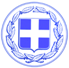                       Κως, 22 Ιανουαρίου 2019ΔΕΛΤΙΟ ΤΥΠΟΥΘΕΜΑ : “Ο Δήμος Κω κοντά στους συμπολίτες μας που υπέστησαν ζημιές από τα ακραία πλημμυρικά φαινόμενα. Στέγαση και παροχή ειδών πρώτης ανάγκης και καταγραφή ζημιών για να δοθούν αποζημιώσεις.”O Δήμος Κω στέκεται δίπλα στους πολίτες που υπέστησαν ζημιές από τα ακραία καιρικά φαινόμενα.Ήδη μια οικογένεια που το σπίτι της υπέστη σοβαρές ζημιές και δεν μπορεί να κατοικηθεί προσωρινά, θα φιλοξενηθεί σε ξενοδοχείο ενώ η ΚΕΚΠΑΠΥΑΣ κινείται και προς την κατεύθυνση της στήριξης ανθρώπων με είδη ρουχισμού και πρώτης ανάγκης.Ξεκίνησε επίσης η καταγραφή των ζημιών και ο Δήμος αναζητεί τον τρόπο με τον οποίο θα χορηγηθούν αποζημιώσεις, μέσα από την κατάσταση έκτακτης ανάγκης, για τους συμπολίτες μας που καταστράφηκε η οικοσκευή τους. Είμαστε ήδη σε επαφή με τα αρμόδια υπουργεία ώστε να μας δοθεί η σχετική άδεια και δυνατότητα.Συνεργεία και μηχανήματα του Δήμου συνεχίζουν από το πρωί την προσπάθεια για την αποκατάσταση των ζημιών από τα ακραία καιρικά φαινόμενα και τον καθαρισμό των δρόμων.Γραφείο Τύπου Δήμου Κω